Grading Rubric: Data Tables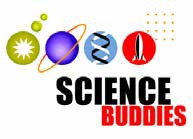 & GraphsCopyright © 2007 Kenneth Lafferty Hess Family Charitable Foundation. All rights reserved. http://www.sciencebuddies.org/You may print and distribute up to 200 copies of this document annually, at no charge, for personal and classroomeducational use. When printing this document, you may NOT modify it in any way. For any other use, please contactScience Buddies.	2007/11/07Name:	Date:Name:	Date:0 = No Evidence	1 = Some Evidence	2 = Clearly Evident0 = No Evidence	1 = Some Evidence	2 = Clearly EvidentIs there sufficient data to know whether the hypothesis is correct?0	1	2Has the data been summarized with an average, if appropriate? Are all calculations (if any) correct?0	1	2Is the chart labeled properly, clearly identifying the data types collected and the units of measurement for each?0	1	2Has the appropriate graph type been selected to display the data?0	1	2Does the graph have a title and does the title clearly describe what the data is about?0	1	2Is the independent variable on the x-axis and the dependent variable on the y- axis?0	1	2Are the axes properly labeled, accurately describing the data being presented including units of measurement?0	1	2Is the data plotted correctly and clearly on the graph?0	1	2Does the graph have the proper scale (the correct high and low values on the axes)?0	1	2Has the proper spelling and capitalization been used?0	1	2Total Score:(To convert to 100 points scale:  Total Score x 5 )/20Comments:Comments: